DIVISION 2 – EXISTING CONDITIONS02 87 13 MOLD REMEDIATION(alternative: 02 51 29 SURFACE CLEANING DECONTAMINATION)Any/all of these notes for specifiers may be retained in the final project specification, or reviewed and then discarded.  This is entirely at the discretion of the specifier.This is a specification prepared by MasterWorks, the education and specification entity of ICP (Innovative Chemical Products). The ICP Group specializes in manufacturing and distributing professional products for building applications and industrial coatings & adhesives.  ICP manufactures products for approximately 20% of the divisions, sections and subsections of the MasterFormat system managed and utilized by AIA, CSI, CSC, SCIP and most other entities engaged in the design, construction and operation of the built environment in North America. ICP may provide a COMPENDIUM model specification, such as this one, for complex functions often requiring targeted training, possible licensing, and frequently a specialist subcontractor.  The intent of a compendium specification is achieving as comprehensive inclusion of project factors as possible.  The specifier is NOT obligated to utilize this compendium specification in entirety, but instead is encouraged to adopt/adapt/apply those provisions which are applicable to specific projects.  It is understood that certain project dynamics preclude the use of product or manufacturers’ names. Section 2, Basis of Design, is intended to provide the specifier with performance criteria that can be utilized to establish minimum criteria, but without identifying any specific product by name, model number or manufacturer.  For those specifiers, simply omit the product and manufacturer name, and utilize those performance criteria that are most project- applicable as the minimum requirements for submittals.  This section includes editing  notes  to  assist  the  user  in  editing  the  section  to  suit  project  requirements.  These notes  are  included  as  hidden  text,  and  can  be  revealed  or  hidden  by  the  following  method  in  Microsoft Word:   Display  the  FILE  tab  on  the  ribbon,  click  OPTIONS,  then  DISPLAY.  Select or deselect HIDDEN TEXT.  Hidden text availability, minute detail and/or deep background, may be indicated by a superscript h: h Additional textual information, including information for supplementary ICP products, is also available in an End Notes area separated from and after the main body of this Section.  The Specifier has the option to retain these End Notes, keep certain notes relevant to a project, or delete the End Notes altogether.  The availability of an End Note is indicated by a lowercase roman numeral.  Clicking on that roman numeral helps the reader jump back and forth between the main text, and the note.QUICK REFERENCE GUIDE TO THIS SPECIFICATION PACKAGE(included hyperlinks will bring the reader to that section of this compendium specification)GENERAL REQUIREMENTS (SECTION 1)NOTES TO USERS OF THIS DOCUMENT (SPECIFIERS)QUALITY ASSURANCECONTRACTOR REQUIREMENTSSUBMITTALSPRODUCT DELIVERY, STORAGE AND HANDLINGSITE CONDITIONSMATERIALS  (SECTION 2 - BASIS OF DESIGN) hCLEAN (CONTAMINATION & STAIN REMOVERS) hAPC ADVANCED PEROXIDE CLEANERHYDROBOOSTATOMIC BOTANICAL DEGREASERIMSR INSTANT MOLD STAIN REMOVERKILL (FUNGICIDE-EPA/PH-CANADA REGISTERED DISINFECTANTS & SANITIZERS) hREADY-TO-USE DISINFECTANT/SANITIZER/DEODORIZER, BOTANICALBENEFECT DECON 30READY-TO-USE DISINFECTANT/SANITIZER/DEODORIZER, CONVENTIONALSHOCKWAVE RTUREADY-TO-USE DISINFECTANT/DEGREASER-EMULSIFIER, DEODORIZER, CONVENTIONALIAQ 2500CONCENTRATE DISINFECTANT/SANITIZER/DEODORIZER, CONVENTIONALSHOCKWAVE CONCENTRATECOAT (FUNGICIDAL & MOLD-RESISTANT COATINGS FOR REMEDIATION) hFUNGICIDAL COATINGAFTERSHOCKMOLD-RESISTANT COATINGIAQ 6000 TINTABLE WHITEIAQ 6100 CLEARIAQ 6000HD (HEAVY-DUTY)EXECUTION (SECTION 3)HYPERGLOSSARYEND NOTES (SUPPLEMENTARY INFORMATION & IMPORTANT LINKS)COPYRIGHT, LEGAL NOTICES, AND DISCLAIMERS---------------   BEGIN SECTION  --------------DIVISION 2 – EXISTING CONDITIONS02 87 13 MOLD REMEDIATION1.00	GENERAL REQUIREMENTS1.01	WORK INCLUDEDA.	Provide labor, equipment, and materials to complete mold remediation in accord with industry best practice three-step process: clean, kill, coat. Prior to these three steps identify and eliminate the moisture intrusion causing the mold infestation; and, conduct demolition and component/contents removal of unsalvable surfaces. For the remediation of correctable surface mold conditions, use a site-specific combination of sequential steps: Cleaning methods, Surface Disinfecting / Sanitizing, and application of a Fungicidal or Mold-Resistant Coating [video available]. Surfaces to remediate may be  indicated on the drawings, and/or specified herein as an eradication where-found performance requirement.  This specification is primarily intended to govern the utilization of chemical and coating products common to professional mold remediation. This document cannot relate all methodology employed in remediation, but includes substantial contextual information.   See the EndNotes, as well as the Notes to Users at 1.02.D below for limitations and guidance to improve use of this document.1.02	RELATED SECTIONSSpecified elsewhere:Subsection 00 31 26.33 - Existing Mold Information Subsection 02 26 33.13 – Mold Assessment  Section 02 51 29 – Surface Removal DecontaminationSubsection 02 51 33.19 – Surface Removal Decontamination by UltrasoundSubsection 00 31 26.33 - Existing Mold Information Subsection 02 26 33.13 – Mold Assessment  Section 02 51 29 – Surface Cleaning DecontaminationSection 02 80 00 – Facility RemediationSection 02 87 00 – Biohazard RemediationSubsection 02 87 13.19 - Mold Remediation Clearance Air SamplingSection 07 10 00 – Damproofing and WaterproofingSection 09 09 00 – Finishes Section 23 05 63 - Anti-Microbial Coatings for HVAC Ducts and Equipment Incorporates (in whole or in part):Section 07 19 28 Mold-Resistant SealerSubsection 02 87 13.13 – Precautions for Mold RemediationSubsection 02 81 13.16 – Mold Remediation Preparation and ContainmentSubsection 02 87 13.33 – Removal and Disposal of Materials with MoldReferenceshInstitute for Inspection, Cleaning and Remediation Certification (IICRC)Restoration Industries Association (RIA)U.S. Environmental Protection Agency (USEPA, EPA)Health Canada (Public Health Canada, HC) Indoor Air Quality Association (IAQA)American Institute of Architects (AIA)International Sanitary Supply Association (ISSA) The HVAC Inspection, Cleaning and Restoration Association (NADCA) Construction Specifications Institute (CSI) Construction Specifications Canada (CSC) ASTM International (formerly American Society for Testing and Materials)ANSI (American National Standards Institute)D.         Notes to Users of this Document (e.g., Architects, Engineers, Designers and Consulting Professionals (IEPs)):The MasterWorks team (formerly the ICP Design Services Team (DST)) has prepared this compendium specification. Users of this specification are strongly encouraged to engage MasterWorks’ resources and industry expertise in customizing this specification:Web:  www.icpmasterworkscommunity.comEmail:  specifications@icpgroup.com  Phone:  800-342-3755 x 2241All construction projects are unique.  Mold can be present in new construction, remodeling, renovation, as a consequence of disaster, and in an unlimited variation of circumstances. This specification for mold remediation is not inclusive of all requirements, methods or procedures that are appropriate or necessary on a particular mold remediation project.  Ultimately, it is the responsibility of the involved parties (e.g., Installer/Applicator, Remediator/Restorer, General Contractor, Owner, Client, Enforcement Authority, Architect, Engineer or Consultant(IEP)) to verify on a case-by-case basis that applications of this specification are appropriate.  Involved parties in mold remediation should consider engaging qualified specialists in indoor air quality for both design and implementation of the scope of work. h  Qualified professionals are important when considering health sensitivity of occupants, and/or health preconditions.  One resource to identify IAQ professionals is the search interface at www.iaqa.org.  The focus of this specification is the utilization of chemical and coating products common to professional remediation.  Successful mold remediation will encompass several other tools and practices.  The fundamental principle of mold remediation is removal of mold and correction of the conditions causative of growth.  Cleaners, chemicals, disinfectants, stain removers, sanitizers and coatings are useful and complimentary tools, but should not be used indiscriminately, or as a substitute for mold removal.This specification is intended to be fully consistent with, at the time of this document’s use, one of the most generally accepted and peer-reviewed standards of care:  IICRC S520 Standard for Professional Mold Remediation.  Therein, a “standard of care” is defined:  “practices that are common to reasonably prudent members of the trade who are recognized in the industry as qualified and competent.”  That standard includes the following statement of principle: “Physically removing mold contamination is the primary means of remediation. Mold contamination should be physically removed from the structure, systems, and contents ....  Attempts to kill, encapsulate or inhibit mold instead of proper source removal generally are not adequate.”   This specification is best utilized in accordance, as cited here, with this fundamental principle of mold remediation.  Do not use Benefect or Fiberlock brand products to encapsulate active mold growth.IEP, Indoor Environmental Professional, is a term used in Mold Remediation for any expert qualified to assess mold causation, recommend a Scope of Work (SOW), oversee execution of that scope, and perform a Post-Remediation Verification (PRV) of successful completion of the work. h  The IEP is defined in the IICRC S520 Standard for Professional Mold Remediation (See Quality Assurance), as well as provides considerations of when an IEP is highly recommended, versus when one may not be needed.  ICP believes that whenever practical, and whenever occupant health is sensitive, an IEP should be employed, and that IEP should be an independent third party.This specification does not apply to mold remediation of building contents.This specification would require significant adjustment as a Scope Of Work for use in projects involving mold in Air Conveyance Systems (ACS), aka Heating, Ventilation, Air Conditioning & Refrigeration (HVAC&R) systems. h  It is highly recommended to consult the following resources:Using Chemical Products in HVAC Systems:  NADCA Provides Guidance, 2015.  Published by The HVAC Inspection, Cleaning and Restoration Association (NADCA).HVAC Remediation, Section 13 of ANSI/IICRC S520 Standard for Professional Mold Remediation, [2015 or current edition] The HVAC Inspection, Cleaning and Restoration Association (NADCA) standard, Assessment, Cleaning and Restoration of HVAC Systems (ACR 2013 or current version).Air Conditioning Contractors of America (ACCA) Restoring the Cleanliness of HVAC Systems (ANSI/ACCA Standard 6 QR-2015 or current version).  ICP also has products and experience with mold remediation in these systems, and some of that information can be accessed here.Deviation:  Certain projects will involve unavoidable circumstances that prevent mold remediation in full accord with the professional standard of care, and the tenets of this specification. h  A separate and specific specification should be developed in consultation with all parties, including product manufacturers, when deviation from the currently practiced mold remediation standard of care is the only option for achievement of the objectives of the property owner.Coordination: Coordinate with local and State health departments to ensure that current cleaning and disinfecting protocols and guidelines are followed.Superiority: Where contradicted by federal, state, or local laws and regulations, any of the preceding supplant the information in this document.    QUALITY ASSURANCECited Standards are incorporated herein by reference and govern the work:ANSI/IICRC S520 Standard for Professional Mold Remediation, 4th Edition, 2015 [or current]ANSI/IICRC R520 Reference Guide for Professional Mold Remediation,4th Edition, 2015Single Source Responsibility: Obtain cleaners, antimicrobial disinfectant, and mold-resistant or fungicidal coatings from a single manufacturer with not less than 15 years of successful experience in manufacturing and specifying installation of the principal materials described in this specification. h  Specifiers, General Contractors and Owners shall favor single-sourced submittals because it assures chemical compatibility, eases troubleshooting (for user, vendor and owner), and the marketplace provides multiple suppliers that can satisfy this requirement.  When ancillary materials are dictated by the project (e.g., bonding primer), submittors shall provide secondary/supplementary materials only of type and from a source recommended by the manufacturer of the primary material(s).Contractor Experience:  The installer shall be a firm or individual experienced in mold remediation (including associated methodologies not in this specification (e.g., structural drying); and the cleaning and coating functions of remediation described herein) as necessary to achieve the restoration objectives indicated by the project documents and written stated aims of the employer.  Contractor must furnish the following proof of experience:Letter or Certificate provided directly by Approved cleaning & antimicrobial products manufacturer(s) stating that contractor (including project dedicated supervisor(s)) has/have completed and satisfactorily demonstrated competent understanding of instructional training in general Mold Remediation, and specific use of the Approved cleaning and antimicrobial products.   Sampling of Material:  When directed by Architect/Engineer, obtain test samples from material stored at the project site or source of supply (distributor or manufacturer). Surface Compatibility: Perform testing on inconspicuous area(s) of materialsh already installed (or representative samples offsite) to assess in advance whether the proposed cleaning &/or disinfection plan will unintentionally result in temporary change in appearance, a need for an additional procedure (e.g., wipe or rinse), and/or a permanent change in surface appearance or function.  Occupant Compatibility:  When sensitive occupants could smell or perceive odor and/or residues associated with cleaning and disinfecting activities, samples must be made available for occupant evaluation. h  Those responsible for Quality Assurance should design an in-person advance opportunity for sensitive occupants to smell products as they will be used; as well as touch mock-up surfaces representative of surfaces post-cleaning & disinfection, and the projected use pattern of such surfaces by occupants.  Note that even when sampling is conducted, the exposure to cleaning and disinfection products must be within reasonable expectationsh.  Occupants, pets, staff, and anticipated visitors should be isolated from activity involving aerosolized/airborne/respirable cleaning or disinfecting liquids.  Sensitive surfaces such as bird perches, pet cages, and aquariums should never be exposed to any disinfectant or cleaning product (unless pre-approved by a qualified veterinary professional).  High-value and/or delicate substrates should be isolated from exposure, and handled by specialists qualified for such items.Pilot Application/Mock-Up:  Upon request (By Owner, Client, Enforcement Authority, Assessor, Architect or Engineer), it may be determined necessary to provide a mock-up for evaluation of surface preparation techniques, validation of performance expectations, and anticipated application workmanship. h  Clean surfaces designated for verification of suitability of proposed procedures.  Do not conduct pilot application on materials requiring removal due to deterioration.Disinfect (or sanitize) surfaces designated for verification of suitability of proposed procedureApply mold-resistant or fungicidal coating designated for verification of suitability of proposed procedures.  Do not proceed with remaining work until pertinent project authority (By Owner, Client, Enforcement Authority, Assessor, Architect or Engineer), approves the mock-up.1.04	SUBMITTALS (as directed to Owner, Client, Enforcement Authority, Assessor, Architect, Engineer or Consultant) [all submittals to be electronic (PDF or MSWord)Submit product information including technical data, labels and warranty (warranty only for mold-resistant or  fungicidal coating).  (reference Section2 Basis of Design, as well as end notes of this specification for system components potentially employed).Submit contact information for pertinent local representative of cleaning and antimicrobial products manufacturer.   Manufacturer must have representation both sufficiently local and knowledgeable that assistance is available and informative in order to resolve project and product-specific questions.  Submit Manufacturer’s Safety Data Sheets (SDS). Volatile Organic Compounds (VOCs):   Content of VOCs shall not exceed pertinent regulations regarding VOCs. h To ensure compliance with district regulations and other rules, businesses that perform antimicrobial activities should contact the local district in each area where the cleaner, antimicrobial, and mold-resistant or fungicidal coating will be used. Submit manufacturer’s certification (e.g., letter from corporate official) that the antimicrobial disinfectant proposed is both nationally authorized (EPA-registration numbers or Public Health DIN numbers should be supplied as appropriate for project location), as well as registered by the pertinent agencies/entities in the state/province where the product is to be sold &/or used. h  Jurisdictions other than US and Canada are likely to have a form of antimicrobial evaluation and registration required prior to use.  Documentation should be supplied as available.  Notes on Submittals: h	Bidders are encouraged to submit materials that meet the Basis of Design.  In order to have a material accepted as Approved for the work outlined herein the alternate or substitute proposed must be received by the appropriate party (e.g., IEP or architect) for evaluation and approval no less than 21 days prior to the original published bid date.  Approved alternate products will be by Addendum only. Submittals circumventing this process will not be approved and will not be acceptable for inclusion in this project.  Substitutions will only be considered for products manufactured by companies of primarily U.S. ownership, and when the proposed substitute product is “all or virtually” all manufactured in the United States (in accord with the Made in USA Standard of the Federal Trade Commission (FTC).  1.05	PRODUCT DELIVERY, STORAGE AND HANDLINGDeliver manufacturer's unopened containers to the work site. Packaging shall bear the manufacturer's name, label, and product number. Storage of materials:	Store only acceptable project materials on site.Store in suitable and secured location convenient to progress of work.Comply with health and fire regulations.  No products listed in the Basis of Design are flammable or combustible.  Storage temperature shall be between 40° F (4.5 C) and 90° F (32 C), or such other ambient temperature conditions as may be specifically recommended by product manufacturer. Products shall not be permitted to freeze on site, and delivery should be refused if freezing during transit is probable.  Avoid storage directly in hot sun exposures or excessive temperatures. h  Peroxide cleaners can deteriorate in excessive heat resulting in decreased efficacy.  Peroxide deterioration will generate gaseous oxygen and water vapor that can increase pressure inside container, and possibly result in container breach/rupture.Keep containers tightly closed when not in use.Store securely closed and upright in original container. Lids or caps can leak if containers are  placed on side.Keep out of reach of children.Handling:  Dispose of materials in accordance with requirements of local authorities having jurisdiction.Verify that products are within acceptable shelf life, and do not utilize any product that is older than the maximum shelf life stated by the manufacturer.  Extra Materials:Furnish extra mold resistant or fungicidal coating materials in the quantities described below. Package with protective covering for storage and identify with labels describing contents. Deliver extra materials to Owner.Furnish Owner with sufficient additional mold-resistant or fungicidal coating to address an additional one percent of overall surface area, but not less than 1 gal (3.8 l), pail (19 l),or 1 case, as appropriate and collectively agreed upon in advance of substantial completion.1.06	JOBSITE CONDITIONS	A.	Environmental requirementsComply with manufacturer’s recommendations as to environmental conditions under which all chemicals and coatings can be applied.  Temperature:  Do not apply products at temperatures beyond limits stated in the manufacturer’s technical data sheet unless given written permission by the manufacturer. hAt Application:  Surfaces to be cleaned and sanitized and ambient air temperature shall be between 32° F and 110° F.  At Application:  Surfaces to receive the mold-resistant or fungicidal coating and ambient air temperature shall be between 50° F and 90° F. Surface/Substrate Moisture:Moisture in excess associated with the germination and amplification of microbial activity is to be corrected prior to any remediation work, although this specification may be employed in areas where moisture is a constant at above normal levels, and therefore regular specialty cleaning is necessary for microbial control. h  Consult manufacturer regarding whether topical dampness (latent moisture tangible by touch) after wet cleaning or recent precipitation is acceptable at time of application of coatings or installation of replacement insulation or wallboard, or if a completely dry (absence of above-normal topical and subsurface moisture) surface is required.  Applicators are expected to account for slow-drying surface elements (such as shaded areas, hairline cracks, nail holes). Humidity:  There are no minimum humidity requirements although the applicator must be cognizant that low humidity will accelerate drying,  When drying is encouraged by low humidity, high temperature, and/or rapid air movement, the applicator may need to compensate with repeated applications during the specified dwell time to ensure that the disinfectant wet contact time is attained.  [RESERVED]Surface Protection/Prevention of Cross-Contamination:  Cover or otherwise protect adjacent areas.  Identify adjacent areas which could be cross-contaminated by remediation activity.  Careful attention should be paid to any occupied areas in the vicinity of the work area.  Utilize adequate engineering controls to ensure worker and occupant safety and health, and prevent cross-contamination.  Engineering controls may include, but are not limited to, source containment, isolation barriers, pressure differentials, dust suppression, and high efficiency particulate air (HEPA) vacuuming and filtration.    Provide adequate illumination and ventilation throughout mold remediation project, including during application of cleaners, antimicrobial disinfectants/sanitizers, and fungicidal or mold resistant coatings.  Air movers, negative air machines, and dehumidifiers utilized in structural drying and demolition/removal of unsalvageable surfaces may continue in operation during mold removal, surface sanitizing and coating application.  Air movement and filtration equipment can continue to operate during and after the application of mold-resistant coatings.  Continued use of this equipment can assist in controlling airless spray applications, help coalescence and curing of the coating film, and further structural drying.  Implement power supply and equipment operation, positioning, and procedures are consistent with equipment manufacturer’s recommendations.2.00	PRODUCTS2.01	MATERIALS (Basis of Design)CLEANING FOR MOLD REMEDIATION:  CONTAMINANT & STAIN LIFTING BIODERGRADABLE PEROXIDE CLEANER, READY-TO-USEADVANCED PEROXIDE CLEANER (APC) [or equal]Product ID:  8314hAvailable: Case of 5 Gallons:  8314-2.5-C (Case Total – 5G; 18.9 liters)Case of 1 Gallons: 8314-1-C4 (Case Total - 4G; 3.78 liter per jug)Case of Quarts:  8314-Q-C12 (Case Total – 3G).   Manufactured by FIBERLOCK, a brand of the ICP BUILDING SOLUTIONS GROUP; located at 150 Dascomb Road, Andover, MA. 01810.  (800-342-3755)  www.fiberlock.com	[or equal]      Document Server Links for product:  OVW TDS  SDS  LBL    VID      Key Attributes of CleanerhExposure:  Interior/ExteriorActive Ingredient:  Hydrogen PeroxidePeroxide Content:  5-7.9%Color:  ClearOdor:  NoneDyes/Pigments:  NoneReodorants:  None Foaming:  High FoamingFlash Point:  Non-combustiblepH:  Neutral Range 7.5-8.5Maximum VOC:  0 g/lBiodegradable:  Peroxide ingredient breaks down into water vapor and oxygen; surfactant system and other ingredients biodegrade.Shelf Life:  12 months maximum  Coverage:  500-1000 sq. ft../gallonMiscible/Dilution:  Ready-To-UseBOOSTER-CATALYST-ACCELERANT: HYDROBOOST ADDITIVE SPECIFIC TO APC (OPTIONAL)Product ID:  8313hAvailable: h Case of Quarts:  8313-Q-C12 (Case Total – 12 quarts per case).   Manufactured by FIBERLOCK, a brand of the ICP BUILDING SOLUTIONS GROUP; located at 150 Dascomb Road, Andover, MA. 01810.  (800-342-3755)  www.fiberlock.com	[or equal]      Document Server Links for product:  OVW TDS  SDS  LBL    VID      Key Attributes of CatalysthExposure:  Interior/ExteriorActive Ingredient:  Sodium MetasilicateColor:  Translucent RedOdor:  MildFoaming:  High FoamingActive/Useful “Pot Life” of Solution (Mixed Only with APC):  15 minutes dwell.  Apply within 5-10 minutesMix Rate:  16 ounces per gallon (APC); One Quart bottle HydroBoost will make 2 gallons of usable product.Flash Point:  Non-combustiblepH:  13-14Surface Compatibility:  Advanced Peroxide Cleaner. Do not use this product on any surface that could be damaged by a high pH alkaline cleaner. Always test substrate in an inconspicuous area to determine if the solution will adversely affect the target material. This product is not intended for use on aluminum, magnesium, zinc or other soft metal as pitting and etching can occur. Will degloss painted surfaces. Do not use on fine or finished woods as APC Booster can affect the finish of the wood. Do not use on glass. Protect floors and surrounding surfaces from contact. Promptly clean off any overspray or dripping from floors.CLEANING FOR MOLD REMEDIATION:  BOTANICAL CLEANER/DEGREASER, CONCENTRATEATOMIC BOTANICAL CLEANER & DEGREASER (ATOMIC) [or equal]Product ID:  80475hAvailable:  Case of 1 Gallons: (Case Total - 4G; 3.78 liter per jug)Five Gallon Pail (18.9 Liters)Fifty-Five Gallon Drum (208 Liters)Manufactured by BENEFECT, a brand of the ICP BUILDING SOLUTIONS GROUP; Administrative Offices:  150 Dascomb Road, Andover, MA 01810.  800-909-2813   www.benefect.comDocument Server Links for product:  OVW  TDS  SDS  LBL   VIDKey Attributes of CleanerhExposure:  Interior/ExteriorActive Ingredient:  Plant derived surfactants and essential oils, solvent-freeBio-Based Content:  100%Color:  Clear (Amber, Hazy)Odor:  Slight DetergentDyes/Pigments:  NoneReodorants:  None Foaming:  High FoamingFlash Point:  Non-combustiblepH:  10.9-11.0Maximum VOC:  0 g/lBiodegradable:  CompleteShelf Life:  3 years minimum  Coverage:  200-500 sq.ft./gallonMiscible/Dilution:  For mold & biofilms, mix from 16 oz/gallon to using full strength.CLEANING FOR MOLD REMEDIATION:  ENGINEERED HYPOCHLORITE MOLD STAIN REMOVER, READY-TO-USEIMSR (INSTANT MOLD STAIN REMOVER) (IMSR) [or equal]Product ID:  8317hAvailable: Case of 1 Gallons: 8317-1-C4 (Case Total - 4G; 3.78 liter per jug)Manufactured by FIBERLOCK, a brand of the ICP BUILDING SOLUTIONS GROUP; located at 150 Dascomb Road, Andover, MA. 01810.  (800-342-3755)  www.fiberlock.com	[or equal]      Document Server Links for product:  OVW TDS  SDS  LBL          Key Attributes of CleanerhExposure:  Interior/ExteriorActive Ingredient:  Sodium HypochloriteColor:  StrawOdor:  ChlorineReodorants:  None Flash Point:  Non-combustiblepH:  12-14Shelf Life:  6 months maximum  Coverage:  200-500 sq.ft./gallonMiscible/Dilution:  Ready-To-UseDISINFECTANT-SANITIZER-DEODORIZER (KILL STEP) FOR MOLD REMEDIATION:  READY-TO-USE DISINFECTANT, BOTANICAL:  DECON 30:  [or equal] hProduct ID: 20476. Available in one-gallon/3.79 L containerAvailable in 55-gallon/208 L containerOther production sizes include 4 Ounce spritz bottle, 5-Gallon, 275-Gallon Tote  Document Server Links for product:  OVW  TDS-US TDS-CAN  TECH BULLETIN  SDS  LBL-US LBL-CAN  VID – TOP 10  VID  Manufactured by BENEFECT a brand of the ICP BUILDING SOLUTIONS GROUP; Administrative Offices:  150 Dascomb Road, Andover, MA 01810.  Manufactured at ICP, 405 N. Oakwood Ave., Waukegan, IL 60005 USA800-909-2813 or 905-528-7474  www.benefect.com 	Key Performance Attributes of DisinfectanthExposure:  Interior/ExteriorActive Ingredient:  Botanical Thymol present as a component of Thyme Oil.Active Ingredient Content:  0.05%Environmental/Sustainability Criteria:UL Ecologo 2794WoolSafe approvedNo synthetic fragrances, dyes, ammonia or chlorine or endocrine disruptors100% Bio-Based Content, no petrochemicals or petroleum derivativesWater-basedColor:  ClearOdor:  Lemon & ThymeUSEPA Registration Number:  84683-3-74771 Hospital-Grade Disinfectant (CDC/EPA Pandemic Requirement):  Yes EPA Microorganism kill Claims (Range, Type): 14 claims on EPA-registered label for pathogenic organisms, including:Bacteria:  5MRSA:  Yes.  Viruses: 6Influenza:  Yes (H1N1, H3N2)Rhinovirus: YesNorovirus:  YesFungi (Molds):  3 COVID Pandemic:EPA List N for SARS-CoV-2: YesQualified on List N for Healthcare:  YesQualified on List N for Institutional:  YesQualified on List N for Residential:  Yes Health Canada’s COVID-19 interim measure List: YesEPA Emerging Viral Pathogens program:  YesHealth Canada:  DIN 02415046EPA Toxicity Category: IV (lowest available rating)EPA-Required Signal Word:  NoneFDA: FDA GRAS (Generally Regarded As Safe) & Food Additives ListPolarity:  Non-anionicSoil Load (Effective in the presence of): 5% organic soilFoaming:  Foaming with Foaming Applicator Device OnlyFlash Point: nonepH:  4.0-5.0 (Not Corrosive)HAPS & Volatile Solvents:  ZeroShelf Life:  24 months minimum  (Anticipated 5 years)Freeze Thaw: 3+ cyclesContact Time: Most fungal, bactericidal and virucidal contact times per the USEPA registered label of >10 minutes for disinfectionMultiple sanitizing label claims for bacteria: as rapid as 30 seconds.Hard Non-Porous Surfaces (Disinfection):  Yes (EPA)Sanitizer for Carpet:  Yes (EPA)Used on semi-porous and porous surfaces:  Yes (EPA)Use Sites (Structure/Building Types & Purposes):  26Coverage:  600-1200 sq. ft./gallon (Porous up to Hard, Non-Porous)Delivery Methods:Airless Spray:  Yes Electrostatic Spray: YesCompression Spray (Pump-Up): YesManual Trigger Spray:  YesCold Mister/Fogger (ULV): YesThermal Fogger: Not recommendedFoamer: YesManual Methods (e.g., wipe, mop, rag, immersion):  YesRequired Post-Disinfection Steps:  Rinse:  No – not even on food contact or processing surfacesWipe:  NoAir Dry:  YesSpecialized Uses Relevant to Microbial Mitigation (per EPA Label):Antimicrobial Laundry Additive:  NoPersonal Protective Equipment (Clean & Sanitize):  YesHVAC applications:  Yes – Cooling Coils onlyCordon Sanitaire (Outbreak Control):  NoFood Contact/Food Processing:  Yes.  Rinse Food Contact Surfaces: Yes – No rinse requiredMiscible/Dilution:  Ready-To-UseUse Stability (of mixed solution):  N/AHard Water Tolerance: N/AResidual:Aesthetic/Tangible:  Virtually noneOngoing Resistance Post Application:  NoneDISINFECTANT-SANITIZER-DEODORIZER (KILL STEP) FOR MOLD REMEDIATION:  READY-TO-USE DISINFECTANT, CONVENTIONAL:  SHOCKWAVE RTU: [or equal] Product ID: 8316.  [or equal] hAvailable in one-gallon/3.79 L container (8316-1-C4)Available in five-gallon/18.79 L container (8316-5)Available in 55-gallon/208 L container (8316-55)Other production sizes include: 275-Gallon Tote  Document Server Links for product:  OVW  OVW-TOP 10    TDS-US [ENG  ESP]  TECH BULLETIN  SDS – US [ENG  ESP]LBL-  US [ENG  FRA]VID – TOP 10  VID  Manufactured by FIBERLOCK TECHNOLOGIES, INC. a brand of the ICP BUILDING SOLUTIONS GROUP; Administrative Offices:  ICP, 150 Dascomb Rd., Andover, MA 01810 USA.  Manufactured at ICP:  150 Dascomb Rd., Andover, MA 01810 USA800-342-3755 or 978-623-9987  www.fiberlock.com 	Key Performance Attributes of DisinfectanthExposure:  Interior/ExteriorActive Ingredient:  Advanced Generation Quaternary Ammonium Chloride (QUAT)Active Ingredient Content:  0.14%Environmental/Sustainability Criteria:Allergen-free fragrancePhosphate FreeWater-basedColor:  Pale Blue to ClearOdor:  Fresh Laundry (mild-faint)USEPA Registration Number:  61178-2-73884   Hospital-Grade Disinfectant (CDC/EPA Pandemic Requirement):  Yes EPA Microorganism kill Claims (Range, Type): 122 claims on EPA-registered label for pathogenic organisms, including:Bacteria:  83MRSA/VRSA:  Yes.VRE:  Yes Viruses: 31Influenza:  Yes.  All historic strains related to influenza pandemicFungi (Molds):  8 COVID Pandemic:EPA List N for SARS-CoV-2: YesQualified on List N for Healthcare:  YesQualified on List N for Institutional:  YesQualified on List N for Residential:  Yes Health Canada’s COVID-19 interim measure List: YesEPA Emerging Viral Pathogens program: YesHealth Canada:  DIN not issued – Acceptable in Canada via Interim List for SARS-CoV-2 pandemic response EPA Toxicity Category: III EPA-Required Signal Word:  CAUTIONFDA: Not rated.  Polarity:  Cationic (Positive, Non-ionic surfactant)Soil Load (Effective in the presence of): 5% organic soilFoaming:  Foaming with Foaming Applicator Device OnlyFlash Point: nonepH:  11.7 (Not Corrosive)HAPS & Volatile Solvents:  ZeroShelf Life:  24 months minimum  Freeze Thaw: 3+ cyclesContact Time: Most fungal, bactericidal and virucidal contact times per the USEPA registered label of >10 minutes for disinfectionHard Non-Porous Surfaces (Disinfection):  Yes (EPA)Deodorizer for Carpet:  Yes (EPA)Used on semi-porous and porous surfaces:  Yes (EPA)Use Sites (Structure/Building Types & Purposes):  22Coverage:  600-1200 sq. ft./gallon (Porous up to Hard, Non-Porous)Delivery Methods:Airless Spray:  Yes Electrostatic Spray: YesCompression Spray (Pump-Up): YesManual Trigger Spray:  YesCold Mister/Fogger (ULV): YesThermal Fogger: Not recommendedFoamer: YesManual Methods (e.g., wipe, mop, rag, immersion):  YesRequired Post-Disinfection Steps:  Rinse:  No – except food contactRinse is required for food contact surfacesWipe:  NoAir Dry:  YesSpecialized Uses Relevant to Microbial Mitigation (per EPA Label):Antimicrobial Laundry Additive:  Yes (Bacteriostat)Personal Protective Equipment (Clean & Sanitize):  YesHVAC applications:  NoCordon Sanitaire (Outbreak Control):  NoFood Contact/Food Processing:  Yes.  Rinse Food Contact SurfacesDo not use on utensils, glassware.Miscible/Dilution:  Ready-To-UseUse Stability (of mixed solution):  N/AHard Water Tolerance: N/AResidual:Aesthetic/Tangible:  SeldomPale white residual of ordinary salt and leftover detergent from cleaning system.  When noticed, usually only on high-gloss or glass (e.g. mirrors)When noticed, wipe away if needed.  Use glass cleaner if streaks persist.Ongoing Resistance Post Application:  NoneDISINFECTANT-SANITIZER-DEODORIZER (KILL STEP) FOR MOLD REMEDIATION: READY-TO-USE DISINFECTANT+DEGREASER/EMULSIFIER (BIOFILMS), CONVENTIONAL:  IAQ 2500: [or equal] Product ID: 8325.  [or equal] hAvailable in Quart bottles (8325-Q-C12)Available in one-gallon/3.79 L container (8325-1-C4)Available in five-gallon/18.79 L container (8325-5)Available in 55-gallon/208 L container (8325-55)Other production sizes include: 275-Gallon Tote  Document Server Links for product:  OVW  TDS-US [ENG ]  TECH BULLETIN  SDS – US [CAN ENG ]LBL-  US [ENG ]Manufactured by FIBERLOCK TECHNOLOGIES, INC. a brand of the ICP BUILDING SOLUTIONS GROUP; Administrative Offices:  ICP, 150 Dascomb Rd., Andover, MA 01810 USA.  Manufactured at ICP:  150 Dascomb Rd., Andover, MA 01810 USA800-342-3755 or 978-623-9987  www.fiberlock.com 	Key Performance Attributes of DisinfectanthExposure:  Interior/ExteriorActive Ingredient:  Dual Quaternary Ammonium Chloride (QUAT)Active Ingredient Content:  0.21%Environmental/Sustainability Criteria:Allergen-free fragrancePhosphate FreeWater-basedColor:  Pale Blue to ClearOdor:  Fresh Laundry (mild-faint)USEPA Registration Number:  1839-83-73884   Hospital-Grade Disinfectant (CDC/EPA Pandemic Requirement):  Yes EPA Microorganism kill Claims (Range, Type): 22 claims on EPA-registered label for pathogenic organisms, including:Bacteria:  18Tuberculocidal: Yes 5 MinutesMRSA/VRSA:  Yes.VRE:  Yes Viruses: 19Influenza:  Yes.  Norovirus, Rabies Virus:  Yes 30 SECONDSFungi (Molds):  1 COVID Pandemic:EPA List N for SARS-CoV-2: Yes 60 SECONDS AGAINST SARS-COV-2Qualified on List N for Healthcare:  YesQualified on List N for Institutional:  YesQualified on List N for Residential:  Yes Health Canada’s COVID-19 interim measure List: YesEPA Emerging Viral Pathogens program:  YesHealth Canada:  DIN not issued – Acceptable in Canada via Interim List for SARS-CoV-2 pandemic response EPA Toxicity Category: III EPA-Required Signal Word:  CAUTIONFDA: Not rated.  Polarity:  Cationic (Positive)Soil Load (Effective in the presence of): 5% organic soilFoaming:  Moderate Foaming with Foaming Applicator Device OnlyFlash Point: nonepH:  11.7 (Not Corrosive)VOCs:  ZeroShelf Life:  36 months minimum  Freeze Thaw: 3+ cyclesContact Time:  30 seconds to 10+ minutesMost fungal, bactericidal and virucidal contact times per the USEPA registered label range from as little as 30 seconds to >10 minutes for disinfection, dependent on microorganismHard Non-Porous Surfaces (Disinfection):  Yes (EPA)Deodorizer for Carpet:  NoUsed on semi-porous and porous surfaces:  NoUse Sites (Structure/Building Types & Purposes):  23Coverage:  600-1200 sq. ft./gallon (Porous up to Hard, Non-Porous)Delivery Methods:Airless Spray:  Yes Electrostatic Spray: YesCompression Spray (Pump-Up): YesManual Trigger Spray:  YesCold Mister/Fogger (ULV): YesThermal Fogger: Not recommendedFoamer: YesManual Methods (e.g., wipe, mop, rag, immersion):  YesRequired Post-Disinfection Steps:  Rinse:  No – except food contactRinse is required for food contact surfacesWipe:  NoAir Dry:  YesSpecialized Uses Relevant to Microbial Mitigation (per EPA Label):Antimicrobial Laundry Additive:  NoPersonal Protective Equipment (Clean & Sanitize):  YesHVAC applications:  Yes – Coils and Drip PansFood Contact/Food Processing:  Yes.  Rinse Food Contact SurfacesDo not use on utensils, glassware.Miscible/Dilution:  Ready-To-UseUse Stability (of mixed solution):  N/AHard Water Tolerance: N/AResidual:Aesthetic/Tangible:  Seldom in Mold Remediation; With Daily Use for SHEP (Surface Hygiene:  Epidemic & Pandemic) activity will accrue non-harmful residue 2-4 weeks.Pale white residual of ordinary salt and leftover detergent from cleaning system.  When noticed, usually only on high-gloss or glass (e.g. mirrors)When noticed, wipe away if needed.  Use glass cleaner if streaks persist.Ongoing Resistance Post Application:  NoneDISINFECTANT-SANITIZER-DEODORIZER (KILL STEP) FOR MOLD REMEDIATION:  DISINFECTANT, CONCENTRATED, CONVENTIONAL:  SHOCKWAVE CONCENTRATE: [or equal] Product ID: 8310.  [or equal] hAvailable in one-gallon/3.79 L container (8310-1-C4)Available in ten (10) ounce container (8310-10oz-C24)Available in five-gallon/18.79 L container (8310-5)Available in 55-gallon/208 L container (8310-55)Other production sizes include: 275-Gallon Tote  Document Server Links for product:  OVWLBLTECH BULLETINVIDTDS ENGTDS ESPSDS ENG		SDS ESP 		SDS USE SOLUTIONManufactured by FIBERLOCK TECHNOLOGIES, INC. a brand of the ICP BUILDING SOLUTIONS GROUP; Administrative Offices:  ICP, 150 Dascomb Rd., Andover, MA 01810 USA.  Manufactured at ICP:  150 Dascomb Rd., Andover, MA 01810 USA800-342-3755 or 978-623-9987  www.fiberlock.com 	Key Performance Attributes of DisinfectanthExposure:  Interior/ExteriorActive Ingredient:  Advanced Generation Dual Quaternary Ammonium Chloride (QUAT)Active Ingredient Content:  4.74%Environmental/Sustainability Criteria:Allergen-free fragranceWater-basedColor:  Pale BlueOdor:  Fresh Laundry (mild-faint)USEPA Registration Number:  61178-1-73884   Hospital-Grade Disinfectant (CDC/EPA Pandemic Requirement):  Yes EPA Microorganism kill Claims (Range, Type): 139 claims on EPA-registered label for pathogenic organisms, including:Bacteria:  90MRSA/VRSA/VISA:  Yes.VRE:  Yes Viruses: 40Influenza:  Yes.  All historic strains related to influenza pandemicNorovirus:  YesAdenovirus: YesRotavirus: YesPoliovirus: YesMeasles Virus: YesFungi (Molds):  9 Aspergillus Niger:  YesCandida albicans:  YesCryptococcus neoformans:  YesCOVID Pandemic:EPA List N for SARS-CoV-2: YesQualified on List N for Healthcare:  YesQualified on List N for Institutional:  YesQualified on List N for Residential:  Yes Health Canada’s COVID-19 interim measure List: YesEPA Emerging Viral Pathogens program:  YesHealth Canada:  DIN not issued – Acceptable in Canada via Interim List for SARS-CoV-2 pandemic response EPA Toxicity Category: II EPA-Required Signal Word:  DANGERFDA: Not rated.  Polarity:  Cationic (Positive, Non-ionic surfactant)Soil Load (Effective in the presence of): 98% organic soil for multiple organism claimsIncludes accepted EPA label claim for human coronavirus in a 98% soil load.Foaming:  Foaming with Foaming Applicator Device OnlyFlash Point: CombustiblepH:  11-12 Corrosive (Mixed Solution: 9.5-10; Not Corrosive)HAPS:  ZeroVOCs:  Very LowShelf Life:  24 months minimum  Freeze Thaw: 3+ cyclesContact Time: Most fungal, bactericidal and virucidal contact times per the USEPA registered label of > or equal 10 minutes for disinfectionHard Non-Porous Surfaces (Disinfection):  Yes (EPA)Sanitizer for Carpet:  Yes (EPA)Used on semi-porous and porous surfaces:  Yes (EPA)Use Sites (Structure/Building Types & Purposes):  151Healthcare Use Sites:  30Food-Related Use Sites:  32Coverage:  600-1200 sq. ft./gallon (Porous up to Hard, Non-Porous)Delivery Methods:Airless Spray:  Yes Electrostatic Spray: YesCompression Spray (Pump-Up): YesManual Trigger Spray:  YesCold Mister/Fogger (ULV): YesThermal Fogger: Not recommendedFoamer: YesManual Methods (e.g., wipe, mop, rag, immersion):  YesRequired Post-Disinfection Steps:  Rinse:  No – except food contactRinse is required for food contact surfacesWipe:  NoAir Dry:  YesSpecialized Uses Relevant to Microbial Mitigation (per EPA Label):Antimicrobial Laundry Additive:  Yes (Bacteriostat)Personal Protective Equipment (Clean & Sanitize):  YesHVAC applications:  NoCordon Sanitaire (Outbreak Control):  Yes (Shoe Bath, Entry/Exitway, Tire Wash)Food Contact/Food Processing:  Yes.  Rinse Food Contact SurfacesDo not use on utensils, glassware.Miscible/Dilution:  Concentrate – Formulated for dilutionFor microbial mitigation/standard disinfection:  2 ounces per gallon (one gallon yields 64 gallons usable solution)For contamination by highly contaminated water and potential bloodborne pathogens:  4 ounces per gallon (one gallon yields 32 gallons usable solution)Use Stability (of mixed solution):  64 daysHard Water Tolerance:  as much as 791 ppm CaCO3 water hardnessResidual:Aesthetic/Tangible:  SeldomPale white residual of ordinary salt and leftover detergent from cleaning system.  When noticed, usually only on high-gloss or glass (e.g. mirrors)When noticed, wipe away if needed.  Use glass cleaner if streaks persist.Ongoing Resistance Post Application:  NoneD: 	WIPES, DISINFECTANT, BOTANICAL:  Benefect Botanical Disinfectant Wipes:  [or equal]Product ID: (below). Pail (250 Wipes/pail) 6 x 7” (USA) Product ID: #20376Pail (250 Wipes/pail) 15.2 x 17.8 cm (CAD)  Product ID: #50376Document Server Links for Product LBL-US		LBL-CANSDSTECH BULLETINGUIDELINES FOR WIPE USE IN REMEDIATION Manufactured by BENEFECT a brand of the ICP BUILDING SOLUTIONS GROUP; Administrative Offices:  150 Dascomb Road, Andover, MA 01810Manufactured at ICP, 405 N. Oakwood Ave., Waukegan, IL 60005 USA800-909-2813   www.benefect.com 	Key Performance Attributes of DisinfectanthExposure:  Interior/ExteriorActive Ingredient:  Botanical Thymol present as a component of Thyme Oil.Active Ingredient Content:  0.05%Environmental/Sustainability Criteria:No synthetic fragrances, dyes, ammonia or chlorine or endocrine disruptors100% Bio-Based Content, no petrochemicals or petroleum derivativesWater-based liquidHospital grade wood pulp fiberColor:  white (towel)Odor:  Lemon & ThymeUSEPA Registration Number:  84683-4-74771 Hospital-Grade Disinfectant (CDC/EPA Pandemic Requirement):  Yes EPA Microorganism kill Claims (Range, Type): 8 claims on EPA-registered label for pathogenic organisms, including:Bacteria:  5MRSA:  Yes.  Viruses: 3Influenza:  Yes (H1N1)Rhinovirus: YesCOVID Pandemic:EPA List N for SARS-CoV-2: YesQualified on List N for Healthcare:  YesQualified on List N for Institutional:  YesQualified on List N for Residential:  Yes Health Canada’s COVID-19 interim measure List: YesEPA Emerging Viral Pathogens program:  YesHealth Canada:  DIN 02342111EPA Toxicity Category: IV (lowest available rating)EPA-Required Signal Word:  NoneFoaming:  N/AFlash Point: N/ApH:  4.0-5.0 (Not Corrosive)HAPS & Volatile Solvents:  ZeroFreeze Thaw: N/AContact Time: Most fungal, bactericidal and virucidal contact times per the USEPA registered label of >10 minutes for disinfectionMultiple sanitizing label claims for bacteria: as rapid as 30 seconds.Hard Non-Porous Surfaces (Disinfection):  Yes (EPA)Sanitizer for Carpet:  N/AUsed on semi-porous and porous surfaces:  N/AUse Sites (Structure/Building Types & Purposes):  19Coverage:  1-2 sq. ft./wipe (Hard, Non-Porous)Delivery Methods:Manual Methods (e.g., wipe):  YesRequired Post-Disinfection Steps:  Rinse:  No – not even on food contact or processing surfacesWipe:  NoAir Dry:  YesSpecialized Uses Relevant to Microbial Mitigation (per EPA Label):Antimicrobial Laundry Additive:  NoPersonal Protective Equipment (Clean & Sanitize):  YesHVAC applications:  Yes – Cooling Coils and Drip Pans onlyFood Contact/Food Processing:  Yes.  Rinse Food Contact Surfaces: No rinse requiredMiscible/Dilution:  Ready-To-UseUse Stability (of mixed solution):  N/AHard Water Tolerance: N/AResidual:Aesthetic/Tangible:  Virtually noneOngoing Resistance Post Application:  NoneCOATING FOR MOLD REMEDIATION:   FUNGICIDAL COATING AFTERSHOCK FUNGICIDAL COATING Product ID:  8390h8390-1-C4 (Case Total: 4 Gallons)8390-5 (Pail Total: 5 Gallons). Document Server Links for Product LBLTDSSDSManufactured by FIBERLOCK, a brand of the ICP BUILDING SOLUTIONS GROUP; located at 150 Dascomb Road, Andover, MA. 01810.  (800-342-3755)  www.fiberlock.com	[or equal]Key Performance Attributes of Fungicidal CoatingModes of Antimicrobial Activity:  hWet Coating Film:  Active Ingredient in coating will disinfect surfaces to which wet film is applied, kills residual mold and mildew present after cleaning and sanitizingDry Coating Film:  Active Ingredients in cured coating deter future fungal growth on or in the dry filmEPA-Registered:  YesEPA Registration Number:  73884-1EPA Establishment Number:  73884-MA-1Exposure: InteriorCoverage Rates (Typical for Mold Remediation:  2.5-4 mils DFT. Higher surface profiles and porosity will increase product usage to achieve visual and tangible (touch) contiguous film required for optimal performance and any product warranty.) Dry Film Thickness (Coverage Rate):  2.5 mils DFT (220 sq. ft./gal.)4 mils DFT (140 sq. ft./gal.)Drying Times (@ 70 - 77°F, 50% R.H.)To Touch: 1 hourTo Recoat: 4 hoursMinimum Application Temp: 50º (10ºC)Maximum Subsurface Moisture Content: <15% at application (Wood)Color:  WhiteFinish:  Semi-GlossSpecular Gloss: 60° ± 5 @ 60°Weight Per Gallon ± .5 lbs.: 9.7 lbs./galVolume Solids:  32.7% ± 2Weight Solids:  42% ± 2Viscosity @ 77°F:  95-100 KU @ 70°FFlash Point:  Non-combustibleResin Type:  100% acrylicPerformance Testing [Standard Requirements in Brackets, Italics]Water Vapor Permeance: 2.9 Perms [ASTM D 1653  (minimum 1.0 perms) “Water Vapor Transmission of Organic Coating Films”, Method A, Condition A (Dry Cup Method, 73°F, 50 % R.H.). ]Calculated VOC:  <100 g/l [Maximum:100 g/L]Mold-Resistance:  ‘0’ rating ASTM G-21 “Standard Practice for Determining Resistance of Synthetic Polymeric Materials to Fungi” [ASTM G 21 (minimum ‘0’ rating; indicates no mold growth), and/or ASTM D 3273 (minimum ‘10’ rating; indicates no mold growth)];‘10’ rating ASTM G-154 “Standard Practice for Operating Fluorescent Ultraviolet (UV) Lamp Apparatus for Exposure of Nonmetallic Materials.” (not required by standard; mold resistance post 1,000 hours accelerated aging/weathering.  ‘10’ rating indicates no mold growth after aging; measured using ASTM D 3273 “Standard Test Method for Resistance to Growth of Mold on the Surface of Interior Coatings in an Environmental Chamber”, and ASTM D 3274 “Standard Test Method for Evaluating Degree of Surface Disfigurement of Paint Films by Microbial (Fungal or Algal) Growth or Soil and Dirt Accumulation”. )Fire/Smoke Testing [ASTM E 84“Standard Test Method for Surface Burning Characteristics of Building Materials”:  Class “A” required – flame spread and smoke development <25 rating maximum]Flame Spread:  ‘0’ Class A (inorganic cement board)Smoke Development: ‘0’ Class A (inorganic cement board)Shelf Life:  36 months minimum (original sealed container)Limited Performance Warranty:  Not less than 10 years from installation date; replacement product only.COATING FOR MOLD REMEDIATION:  MOLD-RESISTANT COATING. IAQ 6000 MOLD-RESISTANT COATING, TINTABLE WHITEProduct ID:  8360h8360-5 (Pail Total: 5 Gallons). Document Server Links to Product:SDS TDSLBLOVWManufactured by FIBERLOCK, a brand of the ICP BUILDING SOLUTIONS GROUP; located at 150 Dascomb Road, Andover, MA. 01810.  (800-342-3755)  www.fiberlock.com	[or equal]Key Performance Attributes of Mold-Resistant CoatinghModes of Activity:  Wet Coating Film:  Locks down minor residual mold and mildew present after cleaning and sanitizing  Isolates non-removable contaminants from occupants respirable air or incidental dermal contact.Dry Coating Film:  Active Ingredients in cured coating deter future fungal growth on or in the dry filmEPA-Registered:  No (Treated Articles Exemption)EPA does not register or regulate mold-resistant coatings.  This is provided the product makes claims only to resist future growth on or in the coating film.This EPA policy was clarified in 2000, and the EPA’s PR Notice can be found at: https://www.epa.gov/sites/production/files/2014-04/documents/pr2000-1.pdf.  See this note in the Supplementary section for more information.Exposure: InteriorCoverage Rates (Typical for Mold Remediation:  2.5-4 mils DFT. Higher surface profiles and porosity will increase product usage to achieve visual and tangible (touch) contiguous film required for optimal performance and any product warranty.) Dry Film Thickness (Coverage Rate):  2.5 mils DFT (220 sq. ft./gal.)4 mils DFT (140 sq. ft./gal.)Smooth:  250-400 sq. ft./gal.Porous:  150-300 sq. ft./gal.Drying Times (@ 70 - 77°F, 50% R.H.)To Touch: 1 hourTo Recoat: 4 hoursMinimum Application Temp: 50º (10ºC)Maximum Subsurface Moisture Content: <15% at application (Wood)Color:  WhiteFinish:  MatteSpecular Gloss: 6° ± 1 @ 60°Volume Solids:  54.6% ± 2Weight Solids:  39.6% ± 2Viscosity @ 77°F:  90-95 KU @ 70°FFlash Point:  Non-combustibleResin Type:  100% acrylicPerformance Testing [Standard Requirements in Brackets, Italics]Water Vapor Permeance:  3.7 Perms [ASTM E 96 ]Calculated VOC:  estimated 6 g/l [Maximum:100 g/L]Mold-Resistance:  ‘0’ rating ASTM G-21 “Standard Practice for Determining Resistance of Synthetic Polymeric Materials to Fungi” [ASTM G 21 (minimum ‘0’ rating; indicates no mold growth), and/or ASTM D 3273 (minimum ‘10’ rating; indicates no mold growth)];‘10’ rating ASTM G-154 “Standard Practice for Operating Fluorescent Ultraviolet (UV) Lamp Apparatus for Exposure of Nonmetallic Materials.” (not required by standard; mold resistance post 1,000 hours accelerated aging/weathering.  ‘10’ rating indicates no mold growth after aging; measured using ASTM D 3273 “Standard Test Method for Resistance to Growth of Mold on the Surface of Interior Coatings in an Environmental Chamber”, and ASTM D 3274 “Standard Test Method for Evaluating Degree of Surface Disfigurement of Paint Films by Microbial (Fungal or Algal) Growth or Soil and Dirt Accumulation”. )Fire/Smoke Testing [ASTM E 84“Standard Test Method for Surface Burning Characteristics of Building Materials”:  Class “A” required – flame spread and smoke development <25 rating maximum]Flame Spread:  ‘0’ Class A (inorganic cement board)Smoke Development: ‘0’ Class A (inorganic cement board)Shelf Life:  36 months minimum (original sealed container)Limited Performance Warranty:  Not less than 10 years from installation date; replacement product only.IAQ 6100 MOLD-RESISTANT COATING, CLEARProduct ID:  8361h8361-5 (Pail Total: 5 Gallons). Document Server Links to Product:SDS TDSLBLManufactured by FIBERLOCK, a brand of the ICP BUILDING SOLUTIONS GROUP; located at 150 Dascomb Road, Andover, MA. 01810.  (800-342-3755)  www.fiberlock.com	[or equal]Key Performance Attributes of Mold-Resistant CoatingModes of Activity:  hWet Coating Film:  Locks down minor residual mold and mildew present after cleaning and sanitizing.  Isolates non-removable contaminants from occupants respirable air or incidental dermal contact.  At application, wet coating will be milky white, prior to drying clear if conditions are suitable for coalescence.Dry Coating Film:  Active Ingredients in cured coating deter future fungal growth on or in the dry filmEPA-Registered:  No (Treated Articles Exemption)EPA does not register or regulate mold-resistant coatings.  This is provided the product makes claims only to resist future growth on or in the coating film.This EPA policy was clarified in 2000, and the EPA’s PR Notice can be found at: https://www.epa.gov/sites/production/files/2014-04/documents/pr2000-1.pdf.  See this note in the Supplementary section for more information.Exposure: InteriorCoverage Rates (Typical for Mold Remediation:  2.5-4 mils DFT. Higher surface profiles and porosity will increase product usage to achieve visual and tangible (touch) contiguous film required for optimal performance and any product warranty.) Dry Film Thickness (Coverage Rate):  2.5 mils DFT (220 sq. ft./gal.)4 mils DFT (140 sq. ft./gal.)Smooth Surfaces:  350-600 sq ft / gal.Porous Surfaces:  250-300 sq ft / gal.Drying Times (@ 70 - 77°F, 50% R.H.)To Touch: 1 hourTo Recoat: 4-8 hoursMinimum Application Temp: 50º (10ºC) Maximum Subsurface Moisture Content: <15% at application (Wood)Color:  ClearFinish: Semi GlossSpecular Gloss: 44° ± 3 @ 60°Volume Solids:  28.8% ± 2Weight Solids:  25.8% ± 2Weight per Gallon:  8.7 lbs./gal.Viscosity @ 77°F:  85-90 KU @ 70°FFlash Point:  Non-combustibleResin Type:  100% acrylicPerformance Testing [Standard Requirements in Brackets, Italics]Water Vapor Permeance: 4.6 perms [ASTM D 1653  (minimum 1.0 perms) “Water Vapor Transmission of Organic Coating Films”, Method A, Condition A (Dry Cup Method, 73°F, 50 % R.H.). ]Calculated VOC:  <100 g/l [Maximum:100 g/L]Mold-Resistance:  ‘0’ rating ASTM G-21 “Standard Practice for Determining Resistance of Synthetic Polymeric Materials to Fungi” [ASTM G 21 (minimum ‘0’ rating; indicates no mold growth), and/or ASTM D 3273 (minimum ‘10’ rating; indicates no mold growth)];Fire/Smoke Testing [ASTM E 84“Standard Test Method for Surface Burning Characteristics of Building Materials”:  Class “A” required – flame spread and smoke development <25 rating maximum]Flame Spread:  ‘0’ Class A (inorganic cement board)Smoke Development: ‘0’ Class A (inorganic cement board)Shelf Life:  36 months minimum (original sealed container)Limited Performance Warranty:  Not less than 10 years from installation date; replacement product only.  IAQ 6000 HD (HEAVY-DUTY) MOLD-RESISTANT ELASTOMERIC COATING, WHITEProduct ID:  8362h8362-5 (Pail Total: 5 Gallons). Document Server Links to Product:SDS TDSLBLManufactured by FIBERLOCK, a brand of the ICP BUILDING SOLUTIONS GROUP; located at 150 Dascomb Road, Andover, MA. 01810.  (800-342-3755)  www.fiberlock.com	[or equal]Key Performance Attributes of Mold-Resistant CoatinghModes of Activity:  Wet Coating Film:  Locks down minor residual mold and mildew present after cleaning and sanitizing.  Isolates non-removable contaminants from occupants’ respirable air or incidental dermal contact.  Formula enhancement with elastomeric facilitates single-coat “bridging” or laminar coverage on porous, “thirsty” construction materials such as OSB (oriented-strand board).Dry Coating Film:  Active Ingredients in cured coating deter future fungal growth on or in the dry film.  At a certain film thickness, coating will provide service as a water vapor transmission barrier.  EPA-Registered:  No (Treated Articles Exemption)EPA does not register or regulate mold-resistant coatings.  This is provided the product makes claims only to resist future growth on or in the coating film.This EPA policy was clarified in 2000, and the EPA’s PR Notice can be found at: https://www.epa.gov/sites/production/files/2014-04/documents/pr2000-1.pdf.  See this note in the Supplementary section for more information.Exposure: InteriorCoverage Rates (Typical for Mold Remediation:  3-5 mils DFT. Higher surface profiles and porosity will increase product usage to achieve visual and tangible (touch) contiguous film required for optimal performance and any product warranty.) Dry Film Thickness (Coverage Rate):  3 mils DFT (230 sq. ft./gal.)5 mils DFT (138 sq. ft./gal.)Smooth Surfaces:  225-400 sq ft / gal.Porous Surfaces:  110-250 sq ft / gal.Drying Times (@ 70 - 77°F, 50% R.H.)To Touch: 1-2 hoursTo Recoat: 8-16 hoursMinimum Application Temp: 50º (10ºC) Maximum Subsurface Moisture Content: <11% at application (Wood)Color:  WhiteFinish: Matte (near flat)Specular Gloss: 5° ± 5 @ 60°Volume Solids:  43.0% ± 2Weight Solids:  58.6% ± 2Weight per Gallon:  11.5 lbs./gal.Viscosity @ 77°F:  110-115 KU @ 70°FFlash Point:  Non-combustibleResin Type:  Acrylic-Elastomeric-Thermoplastic CoPolymerPerformance Testing [Standard Requirements in Brackets, Italics]Water Vapor Permeance: [ASTM D 1653  (minimum 1.0 perms) “Water Vapor Transmission of Organic Coating Films”, Method A, Condition A (Dry Cup Method, 73°F, 50 % R.H.). ]At 250 sq. ft. / gallon, equal to 3.0 mils DFT:WVT – Water Vapor Transmission Rate: 1.2 grains/ft2/hourWVP – Water Vapor Permeance:  2.6 permsAt 70 sq. ft. / gallon, equal to 10.5 mils DFT:WVT – Water Vapor Transmission Rate: 0.3 grains/ft2/hourWVP – Water Vapor Permeance:  0.7 permsTest Report:  Available at:  IAQ 6000HD ASTM D-1653 (Permeability Testing)Calculated VOC:  91 g/l [Maximum:100 g/L]Mold-Resistance:  ‘0’ rating ASTM G-21 “Standard Practice for Determining Resistance of Synthetic Polymeric Materials to Fungi” [ASTM G 21 (minimum ‘0’ rating; indicates no mold growth), and/or ASTM D 3273 (minimum ‘10’ rating; indicates no mold growth)];Fire/Smoke Testing [ASTM E 84“Standard Test Method for Surface Burning Characteristics of Building Materials”:  Class “A” required – flame spread and smoke development <25 rating maximum]Flame Spread:  ‘0’ Class A (inorganic cement board)Smoke Development: ‘0’ Class A (inorganic cement board)Shelf Life:  36 months minimum (original sealed container)Limited Performance Warranty:  Not less than 10 years from installation date; replacement product only.2.02	COLORS – Of coatings in the Basis of Design, only the IAQ 6000 and IAQ 6000HD may be tinted or manufactured in custom colors.  .    The AfterShock, as EPA-registered, may not be tinted.	Tinting of USEPA-registered products is prohibited unless expressly delineated on the label. The IAQ 6000 is also available in Black as IAQ 6500.  2.03	MIXINGA.	If using optional catalysts or mixtures for cleaners and/or odor counteractants, accomplish job mixing and application only when acceptable to the Architect/Engineer.B.	Mix components only in containers furnished or approved in writing by the Manufacturer.C.	Thinning or diluting of these products is not permitted, unless expressly instructed in writing in advance by the manufacturer3.	EXECUTIONEXAMINATION Remediators should conduct an initial inspection before commencing work regardless of prior evaluations by other parties.When preceding evaluations indicate that mold contamination exists, an assessment should be performed prior to starting remediation.  Unless waived by the Owner or Owner’s Agent in writing, a qualified indoor air quality professional who has no business affiliation with the remediator should be employed to assess.  In circumstances where an entire building is fully infested with visible, active growth mold contamination, or otherwise when the scope of work can be determined without sampling or independent assessment, engagement of a separate consultant may not be necessary.  Some mitigation services may be initiated before or during assessment of conditions.  Using appropriate moisture detection and measuring equipment, a survey of subsurface moisture content should be conducted in all substrates to be salvaged, cleaned, and coated.  Information generated by a moisture survey (or moisture-mapping) should be retained in an accessible format and shared with all remediation project participants.  This data may serve as a benchmark and one measurement of the success of an overall mold remediation project. If unusual moisture migration/water vapor transmission is a concern, the ASTM D 4263 Standard Test Method for Indicating Moisture in Concrete by the Plastic Sheet Method is a recommended evaluation method for this survey, to be used in conjunction with instrument assessment methods.  The evaluation of whether beading moisture accumulates over time from water vapor transmission is an evaluation method applicable to a range of surfaces in addition to concrete. For projects involving below-grade remediation of concrete, CMU block or other cementitious vertical surfaces, a Mold-Resistant Waterproofing Sealant may be more suited to the project than a Fungicidal Coating/Sealant.  Consult with the Owner, Owner’s Agent, and/or IEP (when present) regarding whether building history indicates history and/or present evidence of water intrusion or migration through these surfaces. In some jurisdictions, the assessor for mold may be required to have a government-issued license.  Similarly, the employment of an independent assessor, and production of both an assessment and a scope of remediation work is required in some jurisdictions.  As of the date of this specification, licensing programs with varying requirements for assessors exist in the United States in New Hampshire, New York, Texas, Louisiana, Florida, and the District of Columbia.PREPARATION OF WORKSITE, SURFACESWORKSITE PREPARATION The first responsibility of the remediator upon arrival to site of mold remediation is to ensure the safety of workers and occupants.For all projects, moisture control is imperative.  For restoration and remediation, the source of the moisture intrusion must be identified and rectified, and substrates which cannot be restored should be removed.  Deactivate and isolate HVAC/&R systems before commencing work.  Ductwork and air conveyance systems are often also contaminated in water-damaged and/or mold infested structures.  Isolation of HVAC/&R systems can reduce the likelihood of cross-contamination or recontamination from mold sources in the building ventilation systems.  Isolation of previously uncontaminated ductwork is also important as cleaning within these systems can be complex and expensive.   Whether to remediate air conveyance systems or structural elements first is a project by project decision, and may vary from area to area in a building.  Whichever is chosen first must be protected from cross-contamination during remediation where work is done second.Coordinate commencement of work with owner so as not to cause inconvenience to the facility.Post notices in conspicuous areas multiple days in advance of beginning work on specified phase (as agreed to with Owner or Owner’s agent), noting start date, any instructions to occupants and business phone number.  Utilize signage as recommended or required by local ordinance and industry standard.  Hazardous Materials in Structures:  There are many hazardous materials which can be present in structures where restoration contractors may be asked to remediate mold.  Common hazards can include, but are not limited to, asbestos, lead, mercury, and PCBs.  Determination as to whether these or other potentially hazardous materials are present, may have been conducted by a consulting professional, certified industrial hygienist, or other IEP.  The remediator should ask about whether such an evaluation was conducted, and what potentially hazardous materials were identified, if any.  The remediation contractor should not assume that hazardous materials are not present.Lead:  Even when building age suggests that lead paint is unlikely to be present, the owner or owner’s agent should be consulted to verify.   Use of lead-based paint was not banned for residential use in the United States until 1978, but other uses of lead continue to present day.Asbestos:  Even when building age suggests that asbestos is unlikely to be present, the owner or owner’s agent should be consulted to verify.   Use of asbestos in the United States declined significantly in the United States and Canada during the 1980s, but import and uses of asbestos-containing construction products continues to present day.Abatement or disturbance of asbestos or lead typically require contracting firms, supervisors, and workers to have a state-issued license.  License types and requirements vary, and the restoration firm or professional should contact the pertinent agency in the state where the site is located to ascertain minimum training and licensing requirements.Identification, assessment and remediation of PCBs and Mercury are rapidly evolving disciplines.  Best practices and regulatory guidance may evolve, but as of the date of this specification, resources and information are minimal.  When suspected or identified, project progress should be suspended while specialized experts are consulted.General Surface Preparation Instructions for all Substrates:  All surfaces to be cleaned of microbial activity and sanitized should be properly prepared in that preexisting bulk contamination should be removed:  shall be clean and free from sand, clay, grease, dust, salt, or other foreign matter.  All failing (loose, scaly, or flaking) paint must be removed back to a sound substrate before any microbial disinfection or is attempted.  This can be a separate task or integrated into the cleaning process.If necessary, oil, grease and similar surface contamination should be removed with any manufacturer-approved degreasing surface cleaner which is free-rinsing and does not require a neutralizer.   Oils and grease in sufficient quantity that residues are tangible to fingertip touch can provide a hydrophobic barrier behind which microorganisms can evade cleaning and antimicrobial processes.  Always test an inconspicuous area(s) for color stability and effect on finish appearance when a concern or uncertainty exists concerning the appearance of surfaces post-cleaning that will be visible to occupants after project completion.   For example, cleaners and antimicrobial disinfectants/sanitizers that utilize oxidizer chemistry are prone to changing surfaces with a varying amount of bleaching-like (whitening, brightening, color fading) activity.Surfaces contaminated with mold, mildew and/or other contaminant microorganisms (e.g., biofilms) should be examined carefully for sources of excess moisture and water-damage.Active, visible mold growth is frequently an indicator of higher than normal moisture that may require correction Water-damage may have resulted in irreversible structural degradation which will require repair before other work can commence.   Whenever possible the source of uncontrolled moisture should be corrected.Avoid using bleaches (sodium hypochlorite) for mold remediation activity other than stain removal after cleaning.Avoid using cleaners for mold removal that require a rinse.Avoid fogging instead of direct application of cleaners and disinfectants, such as by pump sprayer, airless sprayer, brush, mop, rag.  Fogging should only be conducted as an adjunct to proper cleaning.  With EPA-registered disinfectants, any fogging instructions must appear on the approved label, and be followed explicitly.Mold-stains present after cleaning, negatively affecting intended appearance of the final project, can be addressed, but as a separate scope of work.  Mold stain specific stain removers formulated with hydrogen peroxide or sodium hypochlorite can be effective in removing stains.   Mold-Stain Removers are never to be utilized in lieu of proper use of cleaners and antimicrobial disinfectants.  Surface voids and irregular surface profiles can provide microorganisms with protection against effective use of cleaners and disinfectants.  Additional tools and processes may be required for difficult to access and inaccessible areas.    Copper Pipe:  Because each of the products in the Basis for Design section of this specification are water-based and are not highly alkaline, no adverse effects are anticipated from incidental contact with copper plumbing (such as spray/splash application on a one-time basis in the context of mold remediation).  Extended contact with or immersion in alkaline liquids can pit copper, but typical remediation will not involve exposure of that intensity.  The application of fungicidal and mold resistant coatings to these pipes is often not necessary because once cleaned, the CPVC does not provide a nutrient-source and substrate hospitable to future fungal growth.  Incidental undesired contact between cleaners and antimicrobials with this type of plumbing can be addressed by wiping with a rag and clean water.Insulated Electrical Wire:  Because each of the products in the Basis for Design section of this specification are water-based, application is not recommended where these or similar cleaners, sanitizers or coatings would be in direct contact with electric current.  Generally, no problems are foreseeable with application of these or similar products to the exterior surfaces of properly installed, insulated and undamaged Romex-type wire3.03	APPLICATION:  PEROXIDE CLEANERS, AND; ANTIMICROBIAL DISINFECTANTS/SANITIZERSLIQUID CLEANING WITH HYDROGEN PEROXIDE SOLUTIONS:  Apply Peroxide Cleaner to surfaces designated for microbial cleaning only after review and implementation, as necessary, the steps delineated in 3.02 PREPARATION of this specification.Peroxide Cleaner, including the product referenced in the Basis for Design, contains hydrogen peroxide as an active ingredient, but is not intended to be a disinfectant or sanitizer for bacteria, viruses, mold, or any other microorganism.  No pesticidal, antimicrobial, or anti-fungal statements of performance are made or intended regarding killing microorganisms.  The product type, the products mentioned in this specification, the related directions in this document pertain to cleaning only.  For information on antimicrobial products and applications, see section 303,B of this SPECIFICATION.Peroxide Cleaners can be applied with a trigger or pump sprayer, airless spray, or mop/brush. Only add Peroxide Cleaner to application equipment that is clean and free of dirt and debris.  It is important that the application sprayer/equipment be free of all contamination to prevent Peroxide Cleaner from reacting with the dirt and debris, and reducing efficacy of the solution. It is highly recommended that application equipment containers should be dedicated to the Peroxide Cleaner and not used for any other product due to the reactivity of hydrogen peroxide with organic contaminants (e.g. dirt, mold).Never return unused material to the original container that the Peroxide Cleaner came from.For decanted product that is no longer needed, dispose of it properly according to all Federal, State and Local regulationsAirless sprayers should be flushed with mineral oil as soon as possible after the end of the work day to avoid a reaction that can occur with carbon steel elements of airless spray pumps.  Failure to perform this flush can result in airless sprayer damage that can require pump replacement.  Mineral Spirits should not be used instead of Mineral Oil when flushing spray equipment.  When applying Peroxide Cleaners, saturate the contaminated surface with enough product to remain wet for at least 30 minutes.Coverage will be approximately 500 sq. ft. per gallon on porous surfacesCoverage can be up to 1,000 sq. ft. per gallon on non-porous surfacesCoverage rate for cleansers are approximate and dependent on many factors including application method and amount and density of soils and residues to be removed. Foaming sprayers, foaming applicators, foaming attachments can improve contact time on vertical and overhead surfaces.  This can significantly improve performance and reduce product use/waste due to runoff.  Provide Peroxide Cleaner enough time to react with contaminants on the substrate.  The objective is to release embedded contaminants via the effervescent foaming action caused by the reaction from the hydrogen peroxide active ingredient with organic matter. The dwell time for foaming to develop will depend on the thickness of contamination and the porosity/profile of the substrate but is usually 5 to 10 minutes.After a layer of foam has developed, gentle and brief agitation will assist in increasing activity of the peroxide, and removing more dirt. Use a stiff bristle brush (e.g., stiff nylon) to gently agitate the cleanser foaming on the surface.   For large areas, such as floors and sheathing, a push broom (corn bristle), can be used.   For sheathing with numerous nail penetrations, and similar impediments to cleaning (such as attic sheathing), use bristles long enough to scrub over and between nail points.Do not scrub.  Agitation should be no more than left-right, then up-down (sometimes described as north-south; east-west) passes with bristles.  Scrubbing will decrease efficacy, in part by rupturing bubbles entrained in foam.As Peroxide Cleaner dwells on mold-infested wood surfaces, it will remove some staining.  The initial brightening effects when using peroxide technology for stains will be typically seen within 24 hours as the surface dries.  On wood, the stain mitigation and brightening can continuously improve over the course of as much as 3-5 days.  Note that some stains cannot be removed via any method.   Allow 20 minutes minimum dwell time for Peroxide Cleaner to work.  Longer dwell times are generally desirable, especially when stain mitigation and contaminant lifting are both project objectives.Removal of Treated Contaminants:  As with all cleansers, the product chemistry does not make contaminants vanish, but instead all cleansers act upon contaminants such that cleaning becomes less labor intensive and generally more effective.  Peroxide cleaners, as oxidizers, can alter the pigmentation of contaminants and mitigate stains.  To the eye, the contaminants may be less visually present.  However, contamination remains present until manually/mechanically removed. Use any suitable method of contaminant removal.  Note that the surface, contaminants, and residual cleaner/foam are still wet.  Examples of cleaning methods:  wipe, mop, wet HEPA vacuum.  It is permissible to let surfaces treated with Peroxide Cleaner dry.  Detached and lifted contaminants can then be removed (e.g., with a HEPA vacuum [a bristle accessory on vacuum nozzle will greatly improve contaminant removal efficiency].)Additional applications of Peroxide Cleaner may be necessary in order to achieve the desired results.Residues and Rinsing:  As the Peroxide Cleaner reacts with organic contaminants (e.g., soil and dirt), the cleaner decomposes into oxygen and water vapor.  Residual surfactants (detergents) are present in very small amounts, are not noticeable on most projects, and are biodegradable.  Do not rinse structural surfaces for mold remediation projects.  Mold problems are associated with abnormal moisture conditions, so the addition of moisture after drying undesirable moisture is counterintuitive.  USING ANTIMICROBIAL DISINFECTANTS/SANITIZERS ON RESIDUAL MOLD AFTER CLEANING:   Antimicrobials General Advisory Statements:Note that EPA-registered products can only be applied in accord with the EPA-registered product label.  If in any situation, there would appear to be a conflict between this specification, and instructions on the product label, the label shall be considered to supersede.  These are simplified disinfection/sanitizing instructions.  For specific projects, consult with Fiberlock for more guidance information.   For some projects, cleaning/contaminant removal can be sufficient to achieve remediation, which for those surfaces may make antimicrobial disinfectant/sanitizer application unnecessary.  If the parties involved in the remediation project have specified the use of a fungicidal or mold resistant coating, it is acceptable to proceed from 3.03A CLEANING to 3.03C COATING of this specification.  	Visibly clean areas (e.g., clean but adjacent to contaminated areas) may receive application of an antimicrobial disinfectant/sanitizer without the precleaning steps delineated in in both 3.02 PREPARATION, as well as 3.03A CLEANING of this specification.  Disinfectant application for surfaces visibly impacted by mold growth should occur only after review and implementation, as necessary, of the steps delineated in both 3.02 PREPARATION, as well as 3.03A CLEANING of this specification.Viable fungi can continue to be present on visually clean surfaces, and unless addressed can provide the start of fungal recolonization of surfaces.Do not use EPA-Registered disinfectants or sanitizers in the ductwork of HVAC systems.  Apply Disinfectant to surfaces pre-cleaned and designated for microbial disinfection.  To deodorize and disinfect, apply product with a cloth, sponge, mop, pump sprayer, power washer, trigger sprayer, airless sprayer or other suitable applicator/application method until surface is thoroughly wet.Coverage will be approximately 500 sq. ft. per gallon on porous surfacesCoverage can be up to 1,000 sq. ft. per gallon on non-porous surfacesCoverage rate for cleansers are approximate and dependent on many factors including application method and amount and density of soils and residues to be removed. Fogging should only be performed as directed by the product label.  If permitted by the label, fogging on a mold remediation project should be only as an adjunct to proper cleaning, generally as a supplementary practice after direct surface application. Misting applications may be acceptable, but consult with the manufacturer in advance and review IICRC S520 Standard and  R520 Reference Guide for Professional Mold Remediation  Misting is intended to control airborne dust and surface particulates during remediation.  Misting does not replace physical removal of contaminants as delineated in section 3.03.A of this specification.Thermal fogging disinfectants with QAC chemistry is typically not recommended as temperatures in excess of 120°F may deteriorate active ingredients.Foaming sprayers, foaming applicators, foaming attachments can improve contact time on vertical and overhead surfaces.  This can significantly improve performance and reduce product use/waste due to runoff.  Disinfectant/Sanitizer as specified is ready-to-use.  Do not dilute.  Wait 10 minutes for fungicidal performance (or other dwell time if authorized label has shorter or longer contact time for fungicidal use)Reapply lightly if necessary if surfaces will not remain wet for full and continuous contact time necessary for antimicrobial performance.Disinfectant is formulated with quaternary ammonium chloride active ingredients that do not visibly indicate antimicrobial performance.  If desired, surface evaluation methods such as ATP may be employed to “spot-check’ reduction of microbial activity.Disinfectant does not require removal or rinse. If desired, it is acceptable to wipe dry or air dry  Do not rinse structural surfaces for mold remediation projects.  Mold problems are associated with abnormal moisture conditions, so the addition of moisture after drying undesirable moisture is counterintuitive.3.04	POST-REMEDIATION EVALUATION AND VERIFICATIONAfter completion of cleaning and disinfecting/sanitizing, the remediator should conduct a Post-Remediation Evaluation (PRE) to determine that tear-out, drying, cleaning, antimicrobial application, and other aspects of remediation prior to coating application have been completed.The PRE should be conducted implementing internal quality control procedures.The PRE can consist of, but is not limited to:  visual inspection, olfactory observations, laser particle counting, and moisture measurements.  The PRE should determine that the structures and systems in the scope of work are free of contamination, debris, dust, unrestorable materials, malodors, and visible mold.  If the PRE indicates that the completion of these phases of remediation are questionable, recleaning is recommended. Remediators should document all aspects of the PRE. Post-Remediation Verification (PRV) is conducted by an IEP if requested by the Owner or Owner’s Agent after the remediator has advised that the PRE is completed. The PRV is a verification that a structure, systems, and/or contents have been returned to normal building conditions for the project site (see IICRC Standard and Reference Guide for Professional Mold Remediation, 2008 [Standards Section 12.2.11, page 49:  Reference Guide:  Chapter 11,  page 178].  The PRV should be conducted by an independent IEP.The PRV should not be conducted by the remediator.APPLICATION: FUNGICIDAL COATING	Fungicidal Coating Objectives:Fungicidal Coating (alt., Sealant) is an EPA-registered antimicrobial coating formulated to kill residual mold and mildew remaining after pre-cleaning contaminated surfaces.  Fungicidal Coating also inhibits the future growth and spread of mold and mildew on the cured film surface.  Fungicidal Coating/Sealant is an EPA-registered product.  EPA-registered products must be used only in accordance with the product’s EPA-accepted label.  Review label carefully prior to application to ensure intended use is listed on the label.  If there is any uncertainty concerning whether intended use is listed on the product label, consult the manufacturer prior to application.Fungicidal Coating/Sealant should be applied after completion of cleaning and disinfecting/sanitizing as delineated in sections 3.02.C and 3.03 of this specification, and after completion of the Post-Remediation Evaluation and Verification process delineated in section 3.04 of this specification.Apply Fungicidal Coating/Sealant to achieve a contiguous wet film and ensure surfaces are completely coated.  Wet film thickness should be approximately 3 mils, although surface profile and porosity can affect wet film thickness.  A contiguous film is a key objective as it will eliminate insufficiently coated areas that could provide a nutrient source and support new mold growth.  Dry Film Thickness (Coverage Rate):  2.5 mils DFT (220 sq. ft./gal.)4 mils DFT (140 sq. ft./gal.)Properly coated surfaces will appear white and painted, although 100% hide of the underlying surface is not required.  Surfaces appearing frosted, misted, or dusted with the white coating are not sufficiently coated.  As a semi-gloss, a light (flashlight, penlight) directed onto a properly coated surface at an angle should demonstrate a consistent and easily visible sheen across the entirety of the coated element.  Fungicidal Coating is for interior applications such as walls, plaster, wallboard, drywall, concrete, masonry block, wood, primed metal, and galvanized metal.  Product is also recommended for use on interior wood framing, primed metal, concrete and wallboard inside wall cavities and other interstitial spaces in structures.Methods of Application Brush:	Apply liberally and uniformly with a polyester or nylon brushRoller:	For best results apply with a 1/4" – 3/8" nap roller (roller cover manufacturer recommendations may vary. When applying when applying to substrates that will be visible to future occupants , it is commonly advisable to use the lower film thickness to minimize stippling or “orange peel” surface aesthetics.)Airless Spray: Fungicidal Coatings can be successfully applied with most major brands of airless spray equipment.  Protect all surfaces not to be coated with any method of application, but provide additional attention when spraying as the atomized mist of coating can spread unpredictably.Typical settings for airless spray equipment:  [Recommended Airless Spray Equipment:  Titan 640ix or 740ix for high-volume projects/users.](Reversible) Tip	Tip	Operating	Airless	Min. 	Pump	HoseOrifice		Fan Size	Air Pressure	Hose ID	G.P.M. 	Length0.017" to 0.019"	517-521	2000 - 3000 psi	1/4"	0.50	50' -100'Technique of Spraying - For best results, apply fungicidal coating in sweeping strokes always keeping the tip of the gun parallel to the surface at a distance between 12" to 18" inches.  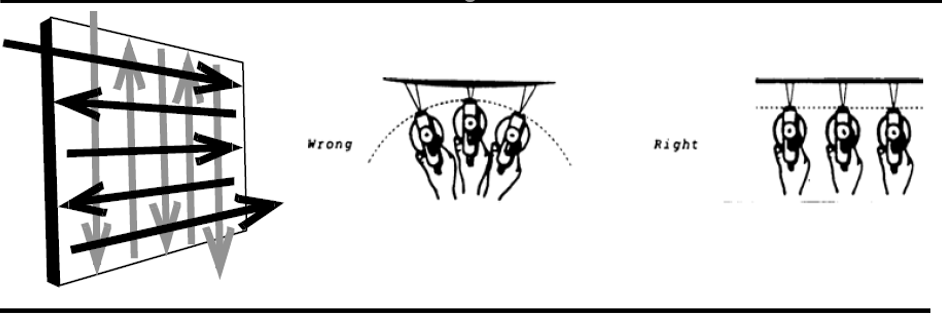 The speed at which the product is applied depends on the system used. Normally a slow to moderate sweeping stroke of first horizontal followed by vertical passes in a ‘crosshatch’ pattern will afford the desired results. If necessary, an angular mist coat may be applied to even out irregularities.Best results are achieved when the filter in the spray gun handle is removed. For production work, a front feed gun produces best results. For finish quality application, a coarse filter in a standard gun is ideal. Coverage rate via airless spray will be lower (less square feet per gallon) compared to brush or roller application.  While this difference can be as much as 50% less than other methods, adjustment of spray equipment and proper training of applicators can reduce this differential substantially. LimitationsSurface and Subsurface Moisture Content:  Prior to the application of a fungicidal coating, moisture content should be within the commonly accepted maximums for ordinary painting (i.e., 15% moisture content for wood, for example).  If moisture content is above the acceptable range for application of a coating, continue structural drying before coating application.  Topical moisture on the surface of a substrate material, such as that from wet cleaning and disinfecting/sanitizing, is acceptable provided subsurface moisture content has been addressed as the mold-resistant coating may be applied to surfaces which are damp to the touch.  Avoid application of the mold-resistant coating to visibly wet surfaces, such as beading moistureFor surfaces with existing or suspected liquid moisture migration which cannot be entirely corrected, a mold-resistant waterproofing coating system is advisable.  Surface Conditions Potentially Requiring Primers:  Generally, the application of a fungicidal coating is best when applied directly to the surface as addressed with the Peroxide Cleaner and the Antimicrobial Disinfectant/Sanitizer.  The fungicidal performance occurs when the wet film of the fungicidal coating encounters residual mold.  However, the Fungicidal Coating does not prime ferrous metal (to inhibit corrosion/rust), and does not block stains prone to migration (such as tannin bleed).  Consult the manufacturer when these or other surface conditions suggest potential addition of a primer to the coating system.  For outdoor projects, consult manufacturer for other products suited for exterior applications.  This product is not acceptable for use inside HVAC systems. For information on proper use of chemicals and coatings inside of HVAC systems, consult the manufacturer and review the most recent guidance from the National Association of Duct Cleaners of America (NADCA).  Fungicidal Coating is supplied ready-to-use.  Do not thin or dilute.Fungicidal Coating may not be tinted.  Do not mix with other coatings, solvents, or colors in oil. 3.06	CLEANING	A.	Remove remaining debris promptly from work area and dispose of properly.	B.	Remove spilled, splashed, or splattered coating materials from all surfaces.D.	Do not mar surface finish of items being cleaned.E.	In areas of older buildings where significant paint was disturbed by remediation operations, wipe any occupant-accessible surfaces with manufacturer approved lead-specific surface cleaner.  F.	Cleanup tools and other equipment with warm, soapy water before coating dries.  G.	Review product labels for proper disposal of unused product and empty containers.  3.07	FINISH SCHEDULEA.	Apply fungicidal coating systems to all areas shown on the drawings or specified in the Room Finish Schedule.       WARRANTYA.	Installer shall provide Owner, through Assessor, Architect/Engineer, with an acceptable form of warranty against defects in workmanship for a period of one (1) year from date of substantial completion.  This warranty shall be for physical aspects of coating performance such as adhesion to assure that the applied fungicidal coating will not peel or otherwise detach from the surface in normal conditions  within the properly maintained structure.  The installer’s warranty shall not be required to guarantee complete fungal removal or resistance against future mold growth.  B.	Issuance of manufacturer warranty shall not be a condition precedent to extension to manufacturer an opportunity to inspect, and/or documentation of installer procedures during remediation.  Manufacturer must sign warranty for document to be valid. C.	Extent of warranty shall be limited to the repair or replacement of defective surfaces at no cost to the Owner, and for any damage directly resulting from such defects during the warranty period of 10 years.  The warranty shall not include any remedy for repair labor, or for defects caused by abuse, improper maintenance or operation, or by normal wear, tear, and usage.  Contact the manufacturer for the entire warranty.  This section is informative only and does not constitute a warranty.END OF SECTIONHYPERGLOSSARYEND NOTES  (INCLUDES SUPPLEMENTARY SYSTEM PRODUCTS BY NAME)This section is provided as a courtesy to the specifier or project designer/manager.This section may be included or excluded in the project specific specification at their discretion.ABRAAmerican Bio-Recovery Association CADPRCalifornia Department of Pesticide RegulationCalifornia agency responsible for the regulation of pesticides.  Online database includes subregistered products but does not offer .PDF of product labelsCDC Centers for Disease ControlThe Centers for Disease Control and Prevention is a national public health institute in the United States. It is a United States federal agency, under the Department of Health and Human Services, and defers to EPA regarding selection and regulation of disinfectants, although field personnel may have preferences for individual projects.  CDC does not approve products.CIDEas in -cide (a suffix)Often seen as a suffix such as virucide, bactericide (alt bactericide), fungicide indicating treatment has been registered with a disinfection level claim of antimicrobial performance.  Virucide-level performance is only seen on hard, non-porous surfaces because on those surfaces there is a more inherent assurance that the disinfectant's active ingredient can come into contact the targeted microbes and reduce the amount of viable infectious organisms by 99.999 %CSIConstruction Specifications InstituteThe Construction Specifications Institute is a United States national association of more than 8,000 construction industry professionals who are experts in building construction and the materials used thereinDINDrug Identification NumberThe regulatory identifier assigned by Health Canada to an approved product.EOPEmergency Operations PlanDescribes how people and property will be protected in emergencies and disasters. Identifies personnel, equipment, facilities, supplies, and other resources available--within the jurisdiction or by agreement with other jurisdictions--for use during response and recovery operations.EPA U.S. Environmental Protection AgencyResponsible for US regulation of pesticides, including antimicrobial surface treatments.  Registers antimicrobial product labels to avoid adverse impacts to human health and to the environment, as well as to verify efficacy.  EPA produces List N of antimicrobial disinfectants prequalified for control activity for reduction of the new emergent coronavirus (SARS-CoV-2) which is responsible for COVID-19 disease.  EPA does not issue approval for disinfection products.FDAU.S. Food & Drug AdministrationResponsible for treatments for human bodies, as well as the Food Code.  A division of US Department of Health & Human Services.  Responsible for Hand Sanitizers/Skin Sanitizers.GPMGallons per MinuteMeasure of flow thru an airless sprayerGRASGenerally Regarded As SafeA status a disinfectant may qualify for based on the percentage composition of ingredients from a consensus list including several substances both natural and relatively benignHCHealth CanadaThe agency of the federal government of Canada that evaluates, approves and regulates products affecting potentially the health of Canadians.  This responsibility includes antimicrobial surface disinfectants.  HC registers labels as acceptable statements of proper and safe use, as well as assigns a DIN number (Drug Identification Number)HVLPHigh Volume Low PressureType of atomizing sprayer, used commonly for fine paintingIAQAIndoor Air Quality Association ICRAInfection Control Risk AssessmentGenerally from Healthcare.  A documented process after considering the facility's patient population and program: Focuses on reduction of risk from infection through phases of facility planning, design, construction, renovation, facility maintenanceIDERInfectious Disease Emergency ResponseA plan for response to infection in a group, and/or community spread.IICRCInstitute of Inspection, Cleaning and Restoration Certification ILTInstructor Led TrainingIn-person instructionISSAInternational Sanitary Supply Association List NList N: Disinfectants for Use Against SARS-CoV-2 (COVID-19)Disinfectant products on this list meet EPA's criteria for use against SARS-CoV-2, the virus that causes COVID-19. These products are for use on surfaces, NOT humansMSWMicrosoft Word DocumentAcceptable form of submittal for this specificationNADCAThe HVAC Inspection, Cleaning and Restoration Association NDANevada Department of Agriculture Nevada Department of Agriculture maintains a public database where .PDF format labels of subregistered products are available. NFLNational Football LeagueNorth American professional American football alliance which coordinates a season of spectacular indoor & outdoor competitions that involve public gatherings.NRCANational Roofing Contractors AssociationNYSDECNew York State Department of Environmental ConservationState agency that maintains the NYSPAD (NYS Pesticide Authorization Database) where a searchable database of .PDF pesticide labels (including subregistered products) is availablePCA Painting Contractors AssociationPDFPortable Document FormatAcceptable form of submittal for this specificationPPEPersonal Protective EquipmentProtective devices to prevent unwanted/unhealthy entrance into a human body via routes such as eyes, dermal (skin), respiratory (inhalation), and mucous membranes (e.g., mouth, nose).  Includes but not limited to gown, gloves, goggles, filtering face pieces.  While personal protective equipment (PPE) such as respirators can help protect an individual from a hazardous material, engineering controls protect all workers & occupants by reducing or eliminating the hazard.   Safety Data Sheets (SDS) are generally the primary source of product health & safety information specifically for workers during material/product storage, transport, preparation and application.  PPLSPesticide Product Labeling SystemThe Pesticide Product Label System (PPLS) is a searchable database of EPA-registered pesticide product labelsRTUReady-To-UseSupplied without need for dilution or mixingSDSSafety Data SheetSafety Data Sheets (SDS) are generally the primary source of product health & safety information specifically for workers during material/product storage, transport, preparation and application.  When using EPA-registered disinfectants, it is emphasized that the Safety Data Sheet AND the EPA-registered product label must BOTH be considered to appreciate EH&S considerations.  The documents both have such information, and frequently different information is available from each source.   For example, the pH of a liquid disinfectant may be on an SDS, but is unlikely to be on an EPA-registered label.  In addition, future interactions of a product residual are likely not described in an SDS, may not be described on an EPA-registered label for an antimicrobial product, and may be an unregulated attribute of a product.SHEPSurface Hygiene:  Epidemic & Pandemic.  A type of training specific to disease outbreak, especially newly emergent pathogens.  Can be used to label the subdiscipline of specialized surface decontamination associated with unwanted microbes and the arrest or prevention of community spreadSSPCThe Society for Protective CoatingsSTATStat Often seen as a suffix such as bacteriostat, fungistat indicating treatment has a post-application performance, typically a certain resistance against resumption of unwanted microbial activity and/or microbial recolonization of the surface treated.  At the time of this edition of this specification, there are no EPA-registered virustats, and there is no scientific consensus that any technology offers a surface treatment that deactivates viruses for any future period beyond the wet contact time during application.  Some bacteriostats are EPA-registered products for preserving textiles and other semi-porous and porous surfaces against infestation by odor-causing bacteria.  Performance life can be weeks, as many as three months (90 days), but typically this performance is limited to a disclaimer that user may also need to reapply whenever odors return. Similarly, there are disinfectants with EPA accepted claims on their label indicating extended resistance against new fungal growth.  These claims are limited generally to mold control when the disinfectant is repeatedly applied (such as weekly) and this practice should not be conducted indefinitely.  More extended fungal resistance can be found in Fungicidal and Mold-Resistant sealers and coatings that can resist mold growth for more than ten years {such as AfterShock Fungicidal Coating, the IAQ 6000 series of structural mold-resistant coatings, and the IAQ 7000/8000 series of mold-resistant coatings for the inside of ductwork of HVAC systems.TDSTechnical Data SheetProduct information supplied by a manufacturer in a form that is commercial in purpose, but is more oriented towards detail and guidance for proper use (as opposed to Marketing aimed at a pre-purchase audience).  Not a detailed specificationUHMWPEUltra High Molecular Weight Polyethylene).Used in packings of airless sprayers to avoid deterioration common to standard internal materials when machine is used to spray disinfectantULUnderwriter's LaboratoriesThe UL seal for a classified product indicates the product has undergone rigorous testing to prove a product performance capability or attribute exists and results in the intended benefit.  UL classification also involves periodic and random quality assurance testing and inspections of production.  UL also maintains branded quality assurance programs such as Ecologo.ULVUltra Low VolumeMeasure of flow thru a fogger misterVILTVirtual Instructor Led TrainingReal-time (live) instructor led training when students are in a different physical locationWHMISWorkplace Hazardous Materials Information SystemWHMIS stands for the Workplace Hazardous Materials Information System. It is a comprehensive system for providing health and safety information on hazardous products intended for use, handling, or storage in Canadian workplacesABRAAmerican Bio-Recovery Association CADPRCalifornia Department of Pesticide RegulationCalifornia agency responsible for the regulation of pesticides.  Online database includes subregistered products, but does not offer .PDF of product labelsCDC Centers for Disease ControlThe Centers for Disease Control and Prevention is a national public health institute in the United States. It is a United States federal agency, under the Department of Health and Human Services, and defers to EPA regarding selection and regulation of disinfectants, although field personnel may have preferences for individual projects.  CDC does not approve products.